	Писаревский Глеб Олегович – российский спортсмен, талантливый тяжелоатлет, мастер спорта международного класса, обладатель престижных наград и участник различных состязаний, международного значения в том числе. В августе 2008-го года тяжелоатлет мог бы принять участие в Летних Олимпийских Играх, которые проводились в столице Китая – Пекине. Однако обстоятельства сложились не в пользу тяжелоатлета - главный тренер Федерации по тяжелой атлетике не включил Писаревского в список олимпийцев. Жалоба со стороны Писаревского в Министерство спорта и на имя В.В. Путина ни на что не повлияли, и решение Федерации осталось неизменным.Глеб Писаревский родился в Архангельске (где проживает по сей день) - 28-го июля 1976-го года. Спортом интересовался с детства. Когда всерьез занялся тяжелой атлетикой, оказался действительно одаренным спортсменом, который быстро достиг успехов.Очень скоро тяжелоатлет стал активно соревноваться, демонстрируя специалистам и поклонникам данного вида спорта исключительную выносливость и потенциал.В 1995-ом году спортсмен был включен в состав национальной российской сборной и стал участвовать в состязаниях международного уровня.В 2000-ом году Писаревский принял участие в турнире Кубка России и стал победителем. В 2002-ом и 2003-ем годах спортсмен соревновался на Чемпионате России и в оба раза удостоился звания чемпиона.В 2004-ом ода тяжелоатлет вновь стал победителем Кубка России и тогда получил путевку на Олимпиаду в Афины. Там россиянин отлично выступил, завоевав бронзовую награду.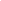 Следующей Олимпиадой для Писаревского должна была стать пекинская, которая состоялась в августе 2008-го года. Глеб тщательно готовился к предстоящим Играм – он усердно тренировался, демонстрируя собственные возможности на соревнованиях.Сейчас, начальник отдела спорта в министерстве спорта области.  Заслуженный мастер спорта и бронзовый призёр Олимпийских игр в Афинах Глеб Писаревский избран главой Олимпийского совета Архангельской области.Областной Олимпийский совет был официально зарегистрирован в сентябре 2016 года. Организация занимается в Поморье проведением акций и мероприятий, связанных с пропагандой олимпийских видов спорта.Доклад подготовил ученик 6а класса Хаймусов Иван